« با سمه تعالی »کمیته منتخب ارزشیابی و ارتقای اعضای هیأت علمی فرم ارزشیابی فعالیت های فرهنگی، تربیتی و اجتماعی سالانه اعضای هیأت علمینام و نام خانوادگی: 			                                             تاریخ درخواست: 							تاریخ اخذ آخرین پایه استحقاقی:تبصره: کسب  حداقل 1 امتیاز در سال جهت همه اعضای هیأت علمی از جدول فوق الزامی می باشد.   امضای عضو هیأت علمی     	                                            امضای مسئول دفتر نهاد مقام معظم رهبری                             فرم ارزشیابی فعالیت های آموزشی سالانه اعضای هیأت علمیتبصره: کسب 7 نمره جهت اعضای هیأت علمی مربی و پایین تر و 6 نمره جهت اعضای هیأت علمی استادیار و بالاتر از جدول فوق جهت ترفیع سالیانه با رعایت حداقل امتیازهای لازم الزامی است.امضای عضو هیأت علمی				               امضای مدیر گروه امضای مدیر EDC                                                                             امضای مدیر امور آموزشی 					ارزشیابی فعالیت های پژوهشی و فناوری سالانه اعضای هیأت علمیلطفا در مورد بندهای 1 تا 4اطلاعات جدول ضمیمه را تکمیل نموده و به همراه مستندات مربوطه تحویل فرمایید.تبصره 1: برای چاپ مقالات در مجلاتی که دارایImpact Factor   بالاتر از 1 می باشند، به ازای هر یک نمره IF بیش از یک، 5/0 امتیاز تا سقف 2 امتیاز به مجموع امتیاز مقاله اضافه می شود. تبصره 2: کسب 1 نمره از جدول فوق جهت ترفیع سالیانه الزامی است که باید اعضای هیأت علمی مربی و پایین تر حداقل 4/0 آن و اعضای هیأت علمی استادیار و بالاتر حداقل 6/0 آن را از چاپ مقالات در مجلات علمی پژوهشی (1-1 تا 1-4)کسب نمایند. نحوه محاسبه و توزیع امتیاز برای فعالیتهای آموزشی و پژوهشی مشترک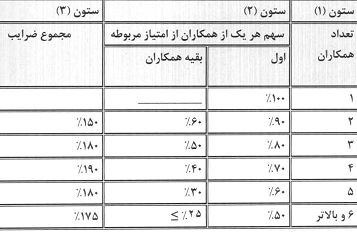 تبصره 3: برای نویسنده مسئول 80% امتیاز نفر اول در نظر گرفته میشود.امضای عضو هیأت علمی  		                   		      امضای مدیر امور پژوهشیفرم ارزشیابی فعالیت های علمی- اجرایی سالانه اعضای هیأت علمیتبصره 1: سایر فعالیت های اجرایی که در جدول فوق نیست، بر اساس نظر کمیته منتخب معادل سازی خواهد شد. تبصره 2: کسب2 امتیاز از جدول فوق جهت ترفیع سالیانه الزامی است . امضای عضو هیأت علمی: با اعطای پایه استحقاقی آقای / خانم 	                              از تاریخ                          موافقت گردید    موافقت نگردید امضای اعضای کمیته منتخب: دکتر رضا احمدی                                                                       4- دکتر جهانشیر توکلی زادهدکتر مجتبی کیان مهر                                                               5- دکتر مجتبی افشارنیادکتر علی محمدپور                                                                     امتیاز پژوهشیردیفعناوین فعالیت های فرهنگی، تربیتی و اجتماعیعناوین فعالیت های فرهنگی، تربیتی و اجتماعیامتیازتعدادحداکثر امتیازامتیاز مکتسبه1تدوین کتاب، مقاله و تولید اثر بدیع و ارزنده هنری با رویکرد اسلامی در حوزه های فرهنگی، تربیتی و اجتماعیتدوین کتاب، مقاله و تولید اثر بدیع و ارزنده هنری با رویکرد اسلامی در حوزه های فرهنگی، تربیتی و اجتماعیهر مورد تا 4بدون سقف2تهیه و تدوین پیوست فرهنگی برای کلیه فعالیت ها و همکاری موثر در اجرای امور فرهنگی بر اساس سیاست های کلی برنامه های پنج ساله توسعه تهیه و تدوین پیوست فرهنگی برای کلیه فعالیت ها و همکاری موثر در اجرای امور فرهنگی بر اساس سیاست های کلی برنامه های پنج ساله توسعه هر مورد تا 3بدون سقف3ارائه مشاوره فرهنگی و یا همکاری مؤثر با تشکل های قانونمند دانشجویان و اعضای هیأت علمی و نهادهای فرهنگی فعال در دانشگاهارائه مشاوره فرهنگی و یا همکاری مؤثر با تشکل های قانونمند دانشجویان و اعضای هیأت علمی و نهادهای فرهنگی فعال در دانشگاههر مورد تا 2بدون سقف4استاد مشاور فرهنگی با حکم معاون دانشجویی و فرهنگی  استاد مشاور فرهنگی با حکم معاون دانشجویی و فرهنگی  هرنیمسال 7/024/15مسؤولیت پذیری در اصلاح و هدایت نگرش های مطلوب فرهنگی و مشارکت یا انجام فعالیت های فرهنگی،تربیتی و اجتماعیبرنامه ریزی و طراحی در امور فرهنگی، تربیتی، اجتماعی و علمی دانشجویی و اعضای هیأت علمی یا کارکنانهر مورد تا 2بدون سقف5مسؤولیت پذیری در اصلاح و هدایت نگرش های مطلوب فرهنگی و مشارکت یا انجام فعالیت های فرهنگی،تربیتی و اجتماعیمشارکت در اجرای امور فرهنگی، تربیتی و اجتماعی از جمله مشارکت فعالانه در تشکیل جلسات هم اندیشی اساتید و نشست و جلسات دانشجویی جهت تبیین مباحث و مشکلات و رفع شبهات اعتقادی هر مورد تا 2بدون سقف5مسؤولیت پذیری در اصلاح و هدایت نگرش های مطلوب فرهنگی و مشارکت یا انجام فعالیت های فرهنگی،تربیتی و اجتماعیارائه خدمات مشاوره ای علمی، فرهنگی، تربیتی، اجتماعی به دانشجویان و حضور مستمر و تأثیرگذار در مراکز دانشجویی اعم از کانون ها، مساجد، خوابگاه ها و ...هر مورد تا 2بدون سقف6کسب جوایز فرهنگیکسب جوایز فرهنگیهر مورد تا 227طراحی ومشارکت فعالانه در برگزاری کرسی های نقد و نظریه پردازی طراحی ومشارکت فعالانه در برگزاری کرسی های نقد و نظریه پردازی هر مورد تا 228شرکت در کارگاه های دانش افزایی و توانمند سازی اعضای هیأت علمی در زمینه فرهنگی، تربیتی و اجتماعی با ارائه گواهی معتبر  شرکت در کارگاه های دانش افزایی و توانمند سازی اعضای هیأت علمی در زمینه فرهنگی، تربیتی و اجتماعی با ارائه گواهی معتبر  هر 8 ساعت1 امتیاز2جمعجمعجمعجمعجمعجمعردیفعناوین فعالیت های آموزشیعناوین فعالیت های آموزشیعناوین فعالیت های آموزشیعناوین فعالیت های آموزشیامتیازتعدادحداکثر امتیازحداقل امتیاز لازمامتیاز مکتسبه1رعایت نظم و انضباط درسی و شئونات آموزشی (هر نیمسال)رعایت نظم و انضباط درسی و شئونات آموزشی (هر نیمسال)رعایت نظم و انضباط درسی و شئونات آموزشی (هر نیمسال)رعایت نظم و انضباط درسی و شئونات آموزشی (هر نیمسال)7/024/112کیفیت تدریسنظر مدیر گروه (هر نیمسال)نظر مدیر گروه (هر نیمسال)نظر مدیر گروه (هر نیمسال)5/0215/02کیفیت تدریسنظر کمیته منتخب (هر نیمسال) نظر کمیته منتخب (هر نیمسال) نظر کمیته منتخب (هر نیمسال) 5/0215/02کیفیت تدریسنظر معاون آموزشی (هر نیمسال) نظر معاون آموزشی (هر نیمسال) نظر معاون آموزشی (هر نیمسال) 5/0215/02کیفیت تدریسنظر گروه ارزشیابی EDC (هر نیمسال) نظر گروه ارزشیابی EDC (هر نیمسال) نظر گروه ارزشیابی EDC (هر نیمسال) 12213کمیت تدریس (دروس نظری)نیمسال اولهر واحدکارشناسی ارشد و دکترا 25/1423کمیت تدریس (دروس نظری)نیمسال اولهر واحدکارشناسی1423کمیت تدریس (دروس نظری)نیمسال اولهر واحدکاردانی5/0423کمیت تدریس (دروس نظری)نیمسال دومهر واحدکارشناسی ارشد و دکترا 25/1423کمیت تدریس (دروس نظری)نیمسال دومهر واحدکارشناسی1423کمیت تدریس (دروس نظری)نیمسال دومهر واحدکاردانی5/0424کمیت تدریس(دروس عملی، راهنمایی و مدیریت پروژه کارشناسی،  کارآموزی و کارورزی) نیمسال اولنیمسال اولهر واحد3/02-4کمیت تدریس(دروس عملی، راهنمایی و مدیریت پروژه کارشناسی،  کارآموزی و کارورزی) نیمسال دومنیمسال دومهر واحد3/02-4کمیت تدریس(دروس عملی، راهنمایی و مدیریت پروژه کارشناسی،  کارآموزی و کارورزی) تابستانتابستانهر واحد3/02-5استاد راهنمای پایان نامهکارشناسی ارشد و پزشکیکارشناسی ارشد و پزشکیهر دانشجو5/25-5استاد راهنمای پایان نامهدکترادکتراهر دانشجو65-6استاد مشاور پایان نامهکارشناسی ارشد و پزشکیکارشناسی ارشد و پزشکیهر دانشجو15-6استاد مشاور پایان نامهدکترادکتراهر دانشجو25-7کسب جوایز آموزشیدر سطح دانشکدهدر سطح دانشکدههر مورد5/01-7کسب جوایز آموزشی در سطح دانشگاه در سطح دانشگاههر مورد12-7کسب جوایز آموزشیدر سطح ملیدر سطح ملیهر مورد24-8بهره گیری از روش های مطلوب تدریس و استفاده مناسب از روش های نوین آموزشی بهره گیری از روش های مطلوب تدریس و استفاده مناسب از روش های نوین آموزشی بهره گیری از روش های مطلوب تدریس و استفاده مناسب از روش های نوین آموزشی بهره گیری از روش های مطلوب تدریس و استفاده مناسب از روش های نوین آموزشی 5/05/0-جمعجمعجمعجمعجمعجمعجمعجمعجمعردیفعناوین فعالیت های پژوهشی و فناوریعناوین فعالیت های پژوهشی و فناوریعناوین فعالیت های پژوهشی و فناوریامتیازتعداد     حداکثر امتیازامتیازمکتسبهامتیاز باقیمانده1چاپ مقاله1-1 نمایه نوع یک: ISI , Pub med1-1 نمایه نوع یک: ISI , Pub med5بدون سقف1چاپ مقاله1-2 نمایه نوع دو:BIOSIS  , Scopus , Current Contents،ISC EMBASE , Chemical Abstracts1-2 نمایه نوع دو:BIOSIS  , Scopus , Current Contents،ISC EMBASE , Chemical Abstracts5/3بدون سقف1چاپ مقاله1-3 سایر نمایه های بین المللی1-3 سایر نمایه های بین المللی3بدون سقف1چاپ مقاله1-4 علمی پژوهشی بدون نمایه 1-4 علمی پژوهشی بدون نمایه 2بدون سقف1چاپ مقاله1-5 غیر علمی پژوهشی1-5 غیر علمی پژوهشی1بدون سقف2ارائه مقاله در همایش هاچکیده مقاله چکیده مقاله 142ارائه مقاله در همایش هامقاله کامل مقاله کامل 5/143چاپ کتابتألیفمرتبط با رشته 15303چاپ کتابتألیفغیر مرتبط با رشته 5/1303چاپ کتابتجدید چاپ تجدید چاپ 3303چاپ کتابترجمه ترجمه 7303چاپ کتابویراستاری علمی کتاب ویراستاری علمی کتاب 2304ثبت اختراع (ایده و نوآوری)ثبت داخلی ثبت داخلی 54ثبت اختراع (ایده و نوآوری)ثبت خارجیثبت خارجی105جذب اعتبار پژوهشی داخلی یا بین المللیجذب اعتبار پژوهشی داخلی یا بین المللیجذب اعتبار پژوهشی داخلی یا بین المللی2 امتیاز به ازای هر 10 میلیون تومان46ارزیابی، داوری و نظارت بر فعالیت های پژوهشی، فناوری و نوآوریارزیابی، داوری و نظارت بر فعالیت های پژوهشی، فناوری و نوآوریارزیابی، داوری و نظارت بر فعالیت های پژوهشی، فناوری و نوآوری227داوری مقالات علمی پژوهشی داوری مقالات علمی پژوهشی داوری مقالات علمی پژوهشی 15/1جمع کلجمع کلجمع کلجمع کلجمع کلجمع کلجمع کلردیفعناوین فعالیت های علمی- اجراییعناوین فعالیت های علمی- اجراییعناوین فعالیت های علمی- اجراییامتیازحداکثر امتیازامتیاز مکتسبه1حضور فعال و تمام وقت در مؤسسه و مشارکت بر اساس تکالیف تعیین شده با تأیید مدیر گروهحضور فعال و تمام وقت در مؤسسه و مشارکت بر اساس تکالیف تعیین شده با تأیید مدیر گروهحضور فعال و تمام وقت در مؤسسه و مشارکت بر اساس تکالیف تعیین شده با تأیید مدیر گروه222برپایی نمایشگاه های پژوهشی، فناوری و هنریبرپایی نمایشگاه های پژوهشی، فناوری و هنریدر سطح استانی122برپایی نمایشگاه های پژوهشی، فناوری و هنریبرپایی نمایشگاه های پژوهشی، فناوری و هنریدر سطح ملی5/122برپایی نمایشگاه های پژوهشی، فناوری و هنریبرپایی نمایشگاه های پژوهشی، فناوری و هنریدر سطح بین المللی223طراحی و راه اندازی آزمایشگاه یا کارگاه فنی، واحد پژوهشی، کتابخانه تخصصی، شبکه تخصصی، شبکه تخصصی رایانه یا واحدهای نیمه صنعتیطراحی و راه اندازی آزمایشگاه یا کارگاه فنی، واحد پژوهشی، کتابخانه تخصصی، شبکه تخصصی، شبکه تخصصی رایانه یا واحدهای نیمه صنعتیطراحی و راه اندازی آزمایشگاه یا کارگاه فنی، واحد پژوهشی، کتابخانه تخصصی، شبکه تخصصی، شبکه تخصصی رایانه یا واحدهای نیمه صنعتی334مشارکت در ایجاد رشته های جدید مشارکت در ایجاد رشته های جدید مشارکت در ایجاد رشته های جدید 115همکاری مؤثر در تأسیس دانشگاه، مراکز تحقیقاتی، مؤسسه های عالی آموزشی و پژوهشی، شهرک ها و پارک های علم و فناوری، مراکز رشد و شرکت های دانش بنیانهمکاری مؤثر در تأسیس دانشگاه، مراکز تحقیقاتی، مؤسسه های عالی آموزشی و پژوهشی، شهرک ها و پارک های علم و فناوری، مراکز رشد و شرکت های دانش بنیانهمکاری مؤثر در تأسیس دانشگاه، مراکز تحقیقاتی، مؤسسه های عالی آموزشی و پژوهشی، شهرک ها و پارک های علم و فناوری، مراکز رشد و شرکت های دانش بنیان446مشارکت در طراحی، راه اندازی و برگزاری کارگاه هامشارکت در طراحی، راه اندازی و برگزاری کارگاه هاشرکت 25/05/16مشارکت در طراحی، راه اندازی و برگزاری کارگاه هامشارکت در طراحی، راه اندازی و برگزاری کارگاه هاتدریس5/05/16مشارکت در طراحی، راه اندازی و برگزاری کارگاه هامشارکت در طراحی، راه اندازی و برگزاری کارگاه هاطراحی15/17مدیر مسؤولی، سردبیری، عضویت در هیأت تحریریه نشریه های علمی معتبر و ریاست قطب های علمی کشورمدیر مسؤولی، سردبیری، عضویت در هیأت تحریریه نشریه های علمی معتبر و ریاست قطب های علمی کشورمدیر مسؤولی، سردبیری، عضویت در هیأت تحریریه نشریه های علمی معتبر و ریاست قطب های علمی کشور448دبیری همایش هادبیری همایش هاهمایش های علمی138دبیری همایش هادبیری همایش هاهمایش های ملی و بین المللی239طراحی سؤالات آزمون سراسری با تأیید وزارت متبوعطراحی سؤالات آزمون سراسری با تأیید وزارت متبوعطراحی سؤالات آزمون سراسری با تأیید وزارت متبوعهر 50 ساعت 1 امتیاز5/110شرکت در شوراها و کمیته های دانشگاه شرکت در شوراها و کمیته های دانشگاه شرکت در شوراها و کمیته های دانشگاه هر100 ساعت 1 امتیاز211استاد مشاور دانشجویاناستاد مشاور دانشجویاناستاد مشاور دانشجویانهر نیسال 1 امتیاز212مسئولیترئیس دانشگاهرئیس دانشگاههر سال1012مسئولیتمعاون دانشگاهمعاون دانشگاههر سال812مسئولیترئیس دانشکده، رئیس مرکز تحقیقات و مدیران ستادی دانشگاهرئیس دانشکده، رئیس مرکز تحقیقات و مدیران ستادی دانشگاههر سال612مسئولیت مدیران گروه ها ی آموزشی و پژوهشی و سایر مدیران که باید عضو هیأت علمی باشند. مدیران گروه ها ی آموزشی و پژوهشی و سایر مدیران که باید عضو هیأت علمی باشند.هر سال4جمعجمعجمعجمعجمعجمعردیفعناوین فعالیت های پژوهشیعناوین فعالیت های پژوهشیعناوین فعالیت های پژوهشیعناوین فعالیت های پژوهشیعناوین فعالیت های پژوهشی1چاپ مقاله1-1 نمایه نوع یک :ISI , Pub med1-1 نمایه نوع یک :ISI , Pub medعنوان، اسامی نویسندگان(به ترتیب)، نام مجله و سال انتشارعنوان، اسامی نویسندگان(به ترتیب)، نام مجله و سال انتشار1چاپ مقاله1-1 نمایه نوع یک :ISI , Pub med1-1 نمایه نوع یک :ISI , Pub med1چاپ مقاله1-1 نمایه نوع یک :ISI , Pub med1-1 نمایه نوع یک :ISI , Pub med1چاپ مقاله2-1  نمایه نوع دو :BIOSIS  , Scopus , Current ContentsEMBASE , Chemical Abstracts2-1  نمایه نوع دو :BIOSIS  , Scopus , Current ContentsEMBASE , Chemical Abstractsعنوان، اسامی نویسندگان(به ترتیب)، نام مجله و سال انتشارعنوان، اسامی نویسندگان(به ترتیب)، نام مجله و سال انتشار1چاپ مقاله2-1  نمایه نوع دو :BIOSIS  , Scopus , Current ContentsEMBASE , Chemical Abstracts2-1  نمایه نوع دو :BIOSIS  , Scopus , Current ContentsEMBASE , Chemical Abstracts1چاپ مقاله2-1  نمایه نوع دو :BIOSIS  , Scopus , Current ContentsEMBASE , Chemical Abstracts2-1  نمایه نوع دو :BIOSIS  , Scopus , Current ContentsEMBASE , Chemical Abstracts1چاپ مقاله3- 1  نمایه نوع 3 : ISC3- 1  نمایه نوع 3 : ISCعنوان، اسامی نویسندگان(به ترتیب)، نام مجله و سال انتشارعنوان، اسامی نویسندگان(به ترتیب)، نام مجله و سال انتشار1چاپ مقاله3- 1  نمایه نوع 3 : ISC3- 1  نمایه نوع 3 : ISC1چاپ مقاله3- 1  نمایه نوع 3 : ISC3- 1  نمایه نوع 3 : ISC1چاپ مقاله4-1  سایر نمایه های بین المللی4-1  سایر نمایه های بین المللیعنوان، اسامی نویسندگان(به ترتیب)، نام مجله و سال انتشارعنوان، اسامی نویسندگان(به ترتیب)، نام مجله و سال انتشار1چاپ مقاله4-1  سایر نمایه های بین المللی4-1  سایر نمایه های بین المللی1چاپ مقاله4-1  سایر نمایه های بین المللی4-1  سایر نمایه های بین المللی1چاپ مقاله5-1  بدون نمایه5-1  بدون نمایهعنوان، اسامی نویسندگان(به ترتیب)، نام مجله و سال انتشارعنوان، اسامی نویسندگان(به ترتیب)، نام مجله و سال انتشار1چاپ مقاله5-1  بدون نمایه5-1  بدون نمایه1چاپ مقاله5-1  بدون نمایه5-1  بدون نمایه1چاپ مقاله6-1  غیر علمی پژوهشی6-1  غیر علمی پژوهشیعنوان، اسامی نویسندگان(به ترتیب)، نام مجله و سال انتشارعنوان، اسامی نویسندگان(به ترتیب)، نام مجله و سال انتشار1چاپ مقاله6-1  غیر علمی پژوهشی6-1  غیر علمی پژوهشی1چاپ مقاله6-1  غیر علمی پژوهشی6-1  غیر علمی پژوهشیجمع کل امتیاز چاپ مقالاتجمع کل امتیاز چاپ مقالاتجمع کل امتیاز چاپ مقالاتجمع کل امتیاز چاپ مقالاتجمع کل امتیاز چاپ مقالاتجمع کل امتیاز چاپ مقالات2ارائه مقاله در همایش هاچکیده مقالهچکیده مقالهعنوان،  ارائهدهندگان(به ترتیب)، نام همایش و تاریخ برگزاریعنوان،  ارائهدهندگان(به ترتیب)، نام همایش و تاریخ برگزاری2ارائه مقاله در همایش هاچکیده مقالهچکیده مقاله2ارائه مقاله در همایش هاچکیده مقالهچکیده مقاله2ارائه مقاله در همایش هامقاله کاملمقاله کاملعنوان، ارائهدهندگان(به ترتیب)،  نام همایش و تاریخ برگزاریعنوان، ارائهدهندگان(به ترتیب)،  نام همایش و تاریخ برگزاریجمع کل امتیاز ارائه مقاله در همایش هاجمع کل امتیاز ارائه مقاله در همایش هاجمع کل امتیاز ارائه مقاله در همایش هاجمع کل امتیاز ارائه مقاله در همایش هاجمع کل امتیاز ارائه مقاله در همایش هاجمع کل امتیاز ارائه مقاله در همایش ها3چاپ کتابتألیفمرتبط با رشتهمرتبط با رشتهعنوان، نویسندگان(به ترتیب) و سال انتشار3چاپ کتابتألیفمرتبط با رشتهمرتبط با رشته3چاپ کتابتألیفمرتبط با رشتهمرتبط با رشته3چاپ کتابتألیفغیر مرتبط با رشتهغیر مرتبط با رشتهعنوان، نویسندگان(به ترتیب) و سال انتشار3چاپ کتابتألیفغیر مرتبط با رشتهغیر مرتبط با رشته3چاپ کتابتألیفغیر مرتبط با رشتهغیر مرتبط با رشته3چاپ کتابتجدید چاپتجدید چاپعنوان، نویسندگان(به ترتیب) و سال انتشارعنوان، نویسندگان(به ترتیب) و سال انتشار3چاپ کتابتجدید چاپتجدید چاپ3چاپ کتابتجدید چاپتجدید چاپ3چاپ کتابترجمهترجمهعنوان، نویسندگان (به ترتیب)و سال انتشارعنوان، نویسندگان (به ترتیب)و سال انتشار3چاپ کتابترجمهترجمه3چاپ کتابترجمهترجمه3چاپ کتابویراستاری علمی کتابویراستاری علمی کتابعنوان، نویسندگان (به ترتیب)و سال انتشارعنوان، نویسندگان (به ترتیب)و سال انتشار3چاپ کتابویراستاری علمی کتابویراستاری علمی کتاب3چاپ کتابویراستاری علمی کتابویراستاری علمی کتابجمع کل امتیاز چاپ کتابجمع کل امتیاز چاپ کتابجمع کل امتیاز چاپ کتابجمع کل امتیاز چاپ کتابجمع کل امتیاز چاپ کتابجمع کل امتیاز چاپ کتاب4ثبت اختراع ( ایده و نوآوری)ثبت داخلیثبت داخلیعنوان، همکاران (به ترتیب)وتاریخ ثبت اختراععنوان، همکاران (به ترتیب)وتاریخ ثبت اختراع4ثبت اختراع ( ایده و نوآوری)ثبت داخلیثبت داخلی4ثبت اختراع ( ایده و نوآوری)ثبت داخلیثبت داخلی4ثبت اختراع ( ایده و نوآوری)ثبت خارجیثبت خارجیعنوان، همکاران(به ترتیب) و تاریخ ثبت اختراععنوان، همکاران(به ترتیب) و تاریخ ثبت اختراع4ثبت اختراع ( ایده و نوآوری)ثبت خارجیثبت خارجی4ثبت اختراع ( ایده و نوآوری)ثبت خارجیثبت خارجیجمع کل امتیاز ثبت اختراع ( ایده و نوآوری)جمع کل امتیاز ثبت اختراع ( ایده و نوآوری)جمع کل امتیاز ثبت اختراع ( ایده و نوآوری)جمع کل امتیاز ثبت اختراع ( ایده و نوآوری)جمع کل امتیاز ثبت اختراع ( ایده و نوآوری)جمع کل امتیاز ثبت اختراع ( ایده و نوآوری)جمع کل امتیازاتجمع کل امتیازاتجمع کل امتیازاتجمع کل امتیازاتجمع کل امتیازاتجمع کل امتیازات